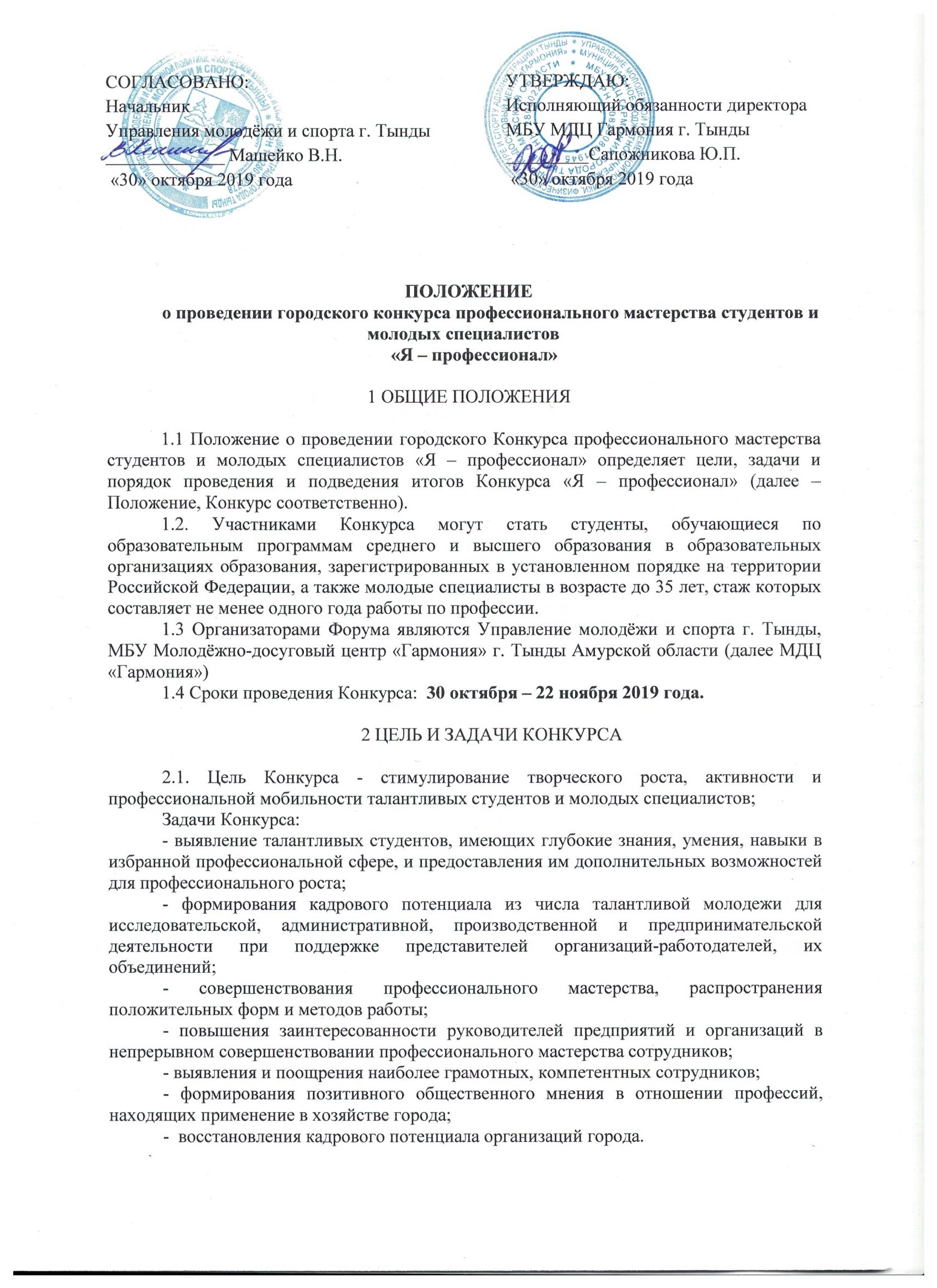 3 ПОРЯДОК И УСЛОВИЯ ПРОВЕДЕНИЯ КОНКУРСА3.1 К участию в Конкурсе приглашаются молодые граждане Российской Федерации: студенты организаций среднего и высшего образования и молодые специалисты в возрасте до 35 лет, стаж которых составляет не менее одного года работы по профессии, подавшие заявку своевременно и в установленном порядке;3.2 Участникам необходимо: Принести или отправить в адрес оргкомитета заявку на участие в Конкурсе (приложение 1,2) до 19 ноября 2019 года (включительно).3.3 Заявки принимаются по адресу: г.Тында, ул.Амурская, 20А, каб. 30 или на электронный адрес: mbu.mdc.garmonya@yandex.ru с пометкой «Заявка на участие в конкурсе»;3.4 Конкурс проводится по следующим номинациям:- «Лучший молодой специалист» (для работающей молодежи) - «Шаг в профессию» (для студентов)3.5 Конкурс состоит из следующих этапов:I этап – 30 октября-19 ноября 2019 года – прием заявок и конкурсных работ;II этап – 20 ноября-21 ноября 2019 года – оценка конкурсных работ конкурсных работ;III этап – 22 ноября 2019 года - награждение победителей Конкурса; 3.6 Оценку этапов конкурса осуществляет конкурсная комиссия. Конкурсная комиссия оставляет за собой право проверки достоверности представленных сведений о конкурсантах и право исключения участника из конкурса в связи с несоответствием утвержденным условиям.3.7 Участники конкурса оцениваются каждым членом конкурсной комиссии в отдельности по 10-балльной системе (от 1 до 10 баллов за каждый критерий) с занесением в оценочную ведомость;3.8 Конкурсные материалы не рецензируются и не возвращаются.4 УСЛОВИЯ УЧАСТИЯ В КОНКУРСЕ4.1 Для участия в Конкурсе в номинации «Лучший молодой специалист» участники направляют в адрес Оргкомитета следующие документы:– заявка на участие в конкурсе, согласно Приложению № 1;– копия документа об образовании;– характеристика руководителя учреждения на участника;– фотография участника – личные достижения участника конкурса (рационализаторскиепредложения, грамоты, благодарности, опыт наставничества и другиедостижения) (по возможности)– эссе на тему «Я - профессионал» 4.2 Для участия в Конкурсе в номинации «Шаг в профессию» участники направляют следующие документы:– заявка на участие в конкурсе, согласно Приложению № 2;– характеристика участника куратором, заверенная деканом;– фотография участника – личные достижения участника конкурса (рационализаторскиепредложения, грамоты, благодарности, опыт наставничества и другиедостижения) (по возможности)– эссе на тему «Шаг в профессию»4.3 До официальной даты окончания приема заявок на участие в конкурсе заявитель может представлять дополнительные документы либо отозвать свою заявку на участие в конкурсе.4.4 Специалисты, не предоставившие указанные документы в полном объеме илипредоставившие их позднее установленного срока, к участию в конкурсе не допускаются.5 ТРЕБОВАНИЯ К КОНКУРСНЫМ РАБОТАМ5.1 Требования к оформлению эссе: объем материалов 1-3 страниц в формате А4. Текст оформляется на русском языке, шрифтом Times New Roman, кегль 14, интервал полуторный; поля: по 2 см - верхнее и нижнее; 3 см - слева, 2 см – справа; абзацный отступ – 1,25 см. Выравнивание текста по ширине, между абзацами пустая строка не оставляется, слова в тексте без переносов.5.2 Конкурсная работа должна соответствовать жанру эссе: изложение в образной форме личных впечатлений, взглядов и представлений, подкрепленных аргументами и доводами;5.3 Эссе должно быть оригинальной работой автора. Работа подается как авторский продукт, не содержащий ни частично, ни полностью элементов чужих работ. Участник Конкурса гарантирует соблюдение норм IV части Гражданского кодекса РФ;5.4 Эссе в номинации «Лучший молодой специалист» должно содержать краткий, но содержательный ответ на перспективные вопросы, связанные с профессией, карьерой участника. В эссе необходимо изложить собственную точку зрения.5.5 Эссе в номинации «Шаг в профессию» должно содержать краткий, но содержательный ответ на перспективные вопросы, связанные со специальностью студенты. В эссе необходимо изложить собственную точку зрения.5.6 Критерии оценки представленных на Конкурс эссе:– соответствие теме Конкурса;– глубина раскрытия темы, оригинальность;– творческий подход к выбору формы и жанра сочинения;– обработка материала, манера и стиль изложения;– непринужденность повествования;– внутреннее смысловое единство;– грамотность изложения;– отражение личной позиции;– владение художественными средствами языка;– логика построения мысли;– оригинальность идеи.6 Заключительные положения7.1 Вопросы, неотраженные в настоящем Положении, решаются Оргкомитетом, исходя из своей компетенции в рамках сложившейся ситуации и в соответствии с действующим законодательством Российской Федерации. 7 Координаты Оргкомитета ФОРУМА676290, Амурская область, г. Тында, ул. Амурская 20 А, 2 этаж МБУ Молодежно-досугового центра «Гармония», каб. 30, 35, 5-14-82.Приложение 1Заявка на участие в конкурсе «Я – профессионал» в номинации «Лучший молодой специалист»К заявке прилагаются:1. копия документа об образовании;2. характеристика руководителя учреждения на участника;3. фотография участника 4. эссе на тему «Я - профессионал»5. Грамоты, дипломы, благодарственные письма и иные документы, подтверждающие достижения участника6. Согласие на обработку персональных данных (Приложение 3)С условиями проведения конкурса ознакомлен(-а) и согласен(-на).Полноту и достоверность сведений, указанных в настоящей заявке гарантирую.Участник конкурса ____________________________________________________________________(Ф.И.О., подпись, дата)Приложение 2Заявка на участие в конкурсе «Я – профессионал» в номинации «Шаг в профессию»К заявке прилагаются:1. характеристика руководителя учреждения на участника;2. фотография участника 3. эссе на тему «Мой шаг в профессию»4. Грамоты, дипломы, благодарственные письма и иные документы, подтверждающие достижения участника5. Согласие на обработку персональных данных (Приложение 3)С условиями проведения конкурса ознакомлен(-а) и согласен(-на).Полноту и достоверность сведений, указанных в настоящей заявке гарантирую.Участник конкурса ____________________________________________________________________(Ф.И.О., подпись, дата)Приложение 3СОГЛАСИЕна использование персональных данныхЯ, ______________________________________________________, _______________________,                                                                                 (ФИО)                                                                                                         (дата рождения)документ, удостоверяющий личность______________________№________________________,выдан:___________________________________________________________________________,                                                                                                             (дата выдачи, кем выдан)проживающий по адресу: __________________________________________________________________________________________________________________________________________,телефон:_____________________________,e-mail:______________________________________,в соответствии с Федеральным законом от 27.07.2006 N 152-ФЗ «О персональных данных» даю согласие на обработку персональных данных. Я проинформирован, что МБУ МДЦ «Гармония» города Тында Амурской области гарантирует обработку моих персональных данных в соответствии с действующим законодательством Российской Федерации как неавтоматизированными, так и автоматизированным способами.Данное согласие действует до достижения целей обработки персональных данных или в течение срока хранения информации.Данное согласие может быть отозвано в любой момент по моему письменному заявлению_____________________/______________/1.Ф.И.О. участника 2.Стаж работы по специальности участника 3.Образование участника 4.Дата и место рождения участника конкурса5.Личные достижения участника конкурса (рационализаторскиепредложения, грамоты, благодарности, опыт наставничества и другиедостижения) (по возможности прилагаются подтверждающиедокументы)6.Полное наименование организации 7.Контакты участника (телефон, электронная почта)1.Ф.И.О. участника 2.Курс обучения 3.Специальность 4.Дата и место рождения участника конкурса5.Личные достижения участника конкурса (рационализаторскиепредложения, грамоты, благодарности, опыт наставничества и другиедостижения) (по возможности прилагаются подтверждающиедокументы)6.Полное наименование образовательного учреждения  7.Контакты участника (телефон, электронная почта)